HSE SUMMER UNIVERSITY 2018Introduction to Artificial Intelligence: Methods, Models, AlgorithmsLecturersCourse objectives:To familiarize with the basic concepts and applications of Artificial Intelligence(optional) To implement AI programming projectPrerequisites:General understanding of Math, Logic, Calculus, Probability Theory(optional) C/C++ or Python programming skillsCourse outline:Introduction to AI (history, state-of-the-art, milestone projects and achievements)Knowledge Representations and ReasoningMachine Learning: Supervised and Unsupervised LearningMachine Learning: Neural NetworksHeuristic SearchPathfinding and Task PlanningTentative Class Schedule:July 16th 2018 – July 28th 2018 (two weeks)4 academic hours per session twice a week(16 contact hours + 36 hours of self studies)Final Grade:2 Credits based on attendance and participation in at least one major activity (either small programming project or research presentation)Course Materials:Artificial Intelligence: A Modern Approach (3rd Edition) by Stuart Russell and Peter Norvig, 2010Artificial Intelligence: Structures and Strategies for Complex Problem Solving (6th Edition) by George F. Luger, 2009Introduction to Artificial Intelligence (2nd Edition) by G.S. Osipov, 2013 (in Russian)Lecturers
(also see below)Konstantin YakovlevAlexander I. PanovKonstantin Yakovlev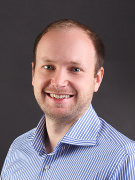 Lead researcher of Federal Research Center “Computer Science and Control” of Russian Academy of Sciences,Lecturer of the department “Intelligent Technologies for Systems Analysis and Control” of Computer Science Faculty of National Research University “Higher School of Economics”,Ph.D. in theoretical computer science,Member of the Scientific Council of the RAAI – Russian Association for Artificial Intelligence http://www.raai.org/https://www.hse.ru/staff/yakovlev-ks Alexander I. Panov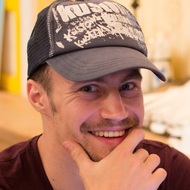 Senior researcher of Federal Research Center “Computer Science and Control” of Russian Academy of Sciences,Lecturer of the department “Intelligent Technologies for Systems Analysis and Control” of Computer Science Faculty of National Research University “Higher School of Economics”,Ph.D. in theoretical computer science,Member of the RAAI – Russian Association for Artificial Intelligence http://www.raai.org/https://www.hse.ru/staff/apanov 